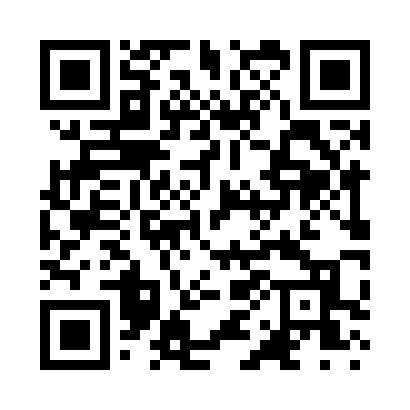 Prayer times for Bain, Minnesota, USAWed 1 May 2024 - Fri 31 May 2024High Latitude Method: Angle Based RulePrayer Calculation Method: Islamic Society of North AmericaAsar Calculation Method: ShafiPrayer times provided by https://www.salahtimes.comDateDayFajrSunriseDhuhrAsrMaghribIsha1Wed4:195:581:115:108:2510:052Thu4:175:571:115:108:2710:073Fri4:155:551:115:118:2810:094Sat4:135:541:115:118:2910:115Sun4:105:521:115:128:3010:136Mon4:085:511:115:128:3210:157Tue4:065:491:115:138:3310:178Wed4:045:481:115:138:3410:199Thu4:025:471:115:148:3610:2110Fri4:005:451:115:148:3710:2211Sat3:585:441:115:148:3810:2412Sun3:565:431:115:158:3910:2613Mon3:545:411:115:158:4110:2814Tue3:525:401:115:168:4210:3015Wed3:505:391:115:168:4310:3216Thu3:485:381:115:178:4410:3417Fri3:475:371:115:178:4610:3618Sat3:455:351:115:188:4710:3819Sun3:435:341:115:188:4810:4020Mon3:415:331:115:188:4910:4221Tue3:395:321:115:198:5010:4422Wed3:385:311:115:198:5110:4523Thu3:365:301:115:208:5210:4724Fri3:345:301:115:208:5410:4925Sat3:335:291:115:218:5510:5126Sun3:315:281:125:218:5610:5327Mon3:305:271:125:218:5710:5428Tue3:285:261:125:228:5810:5629Wed3:275:261:125:228:5910:5830Thu3:265:251:125:239:0010:5931Fri3:245:241:125:239:0011:01